Техническое задание	на изготовлениеоборудования с многофункциональным экраном диспетчераОсновные задачи, и функции выполняемые программой, а так же требования к оформлению:1) В верхней части программы должна быть расположена схема хранилища (смотри рисунок 1) с изображёнными на ней: датчиками, текущей температурой датчика (обновление температуры один раз в два часа).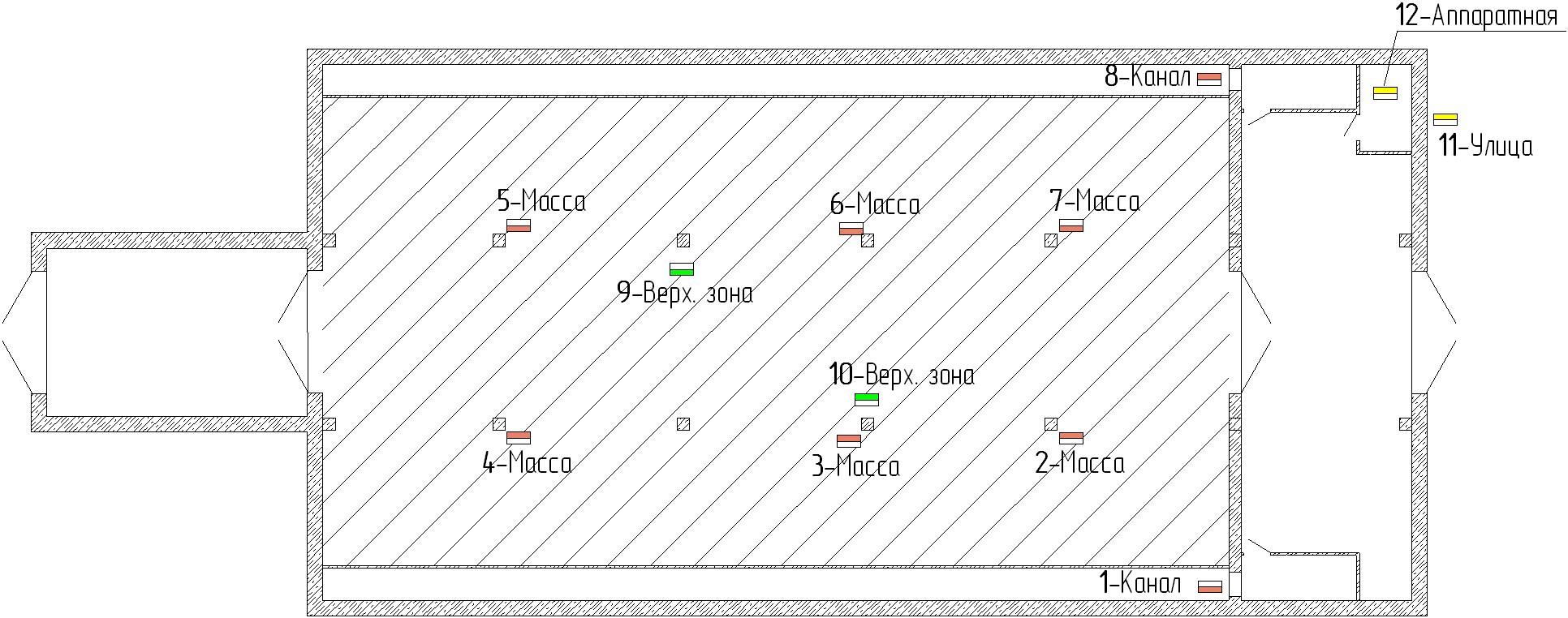 Рисунок 1. Схема расположения датчиков.2) Построение температурно-временной диаграммы показаний датчиков с возможностью масштабирования графика (задания временного интервала) и выбором отображаемых датчиков.3) Рядом со схемой хранилища необходимо привести расшифровку назначения датчиков: 1 – температура в канале, 2-7 – температура в массе продукции, 8 – температура в канале, 9-10 – температура в верхней зоне; 11 – температура на улице, 12 – температура в аппаратной.4) Ведение архива показаний датчиков (температурного журнала).5) Возможность просмотра температурного журнала.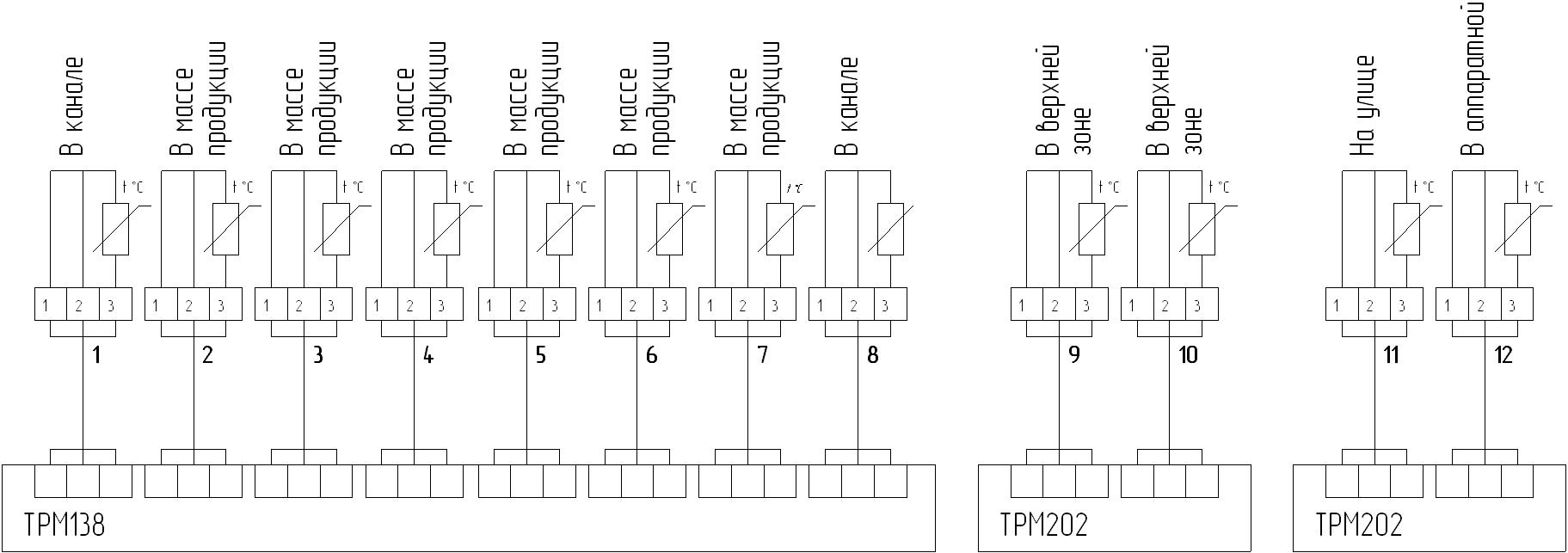 Рисунок 2. Схема соединений и назначение датчиков.Имеются шкафы с ТРМ-138 и двумя ТРМ-202. Установлен шкаф см. фото.Так же имеется антенна и ещё один модем. Нужно не только написать программу. Также нужно будет приехать на место и провести пуско-наладку этого всего (на место предполагается выезд с нашей бригадой, в марийку)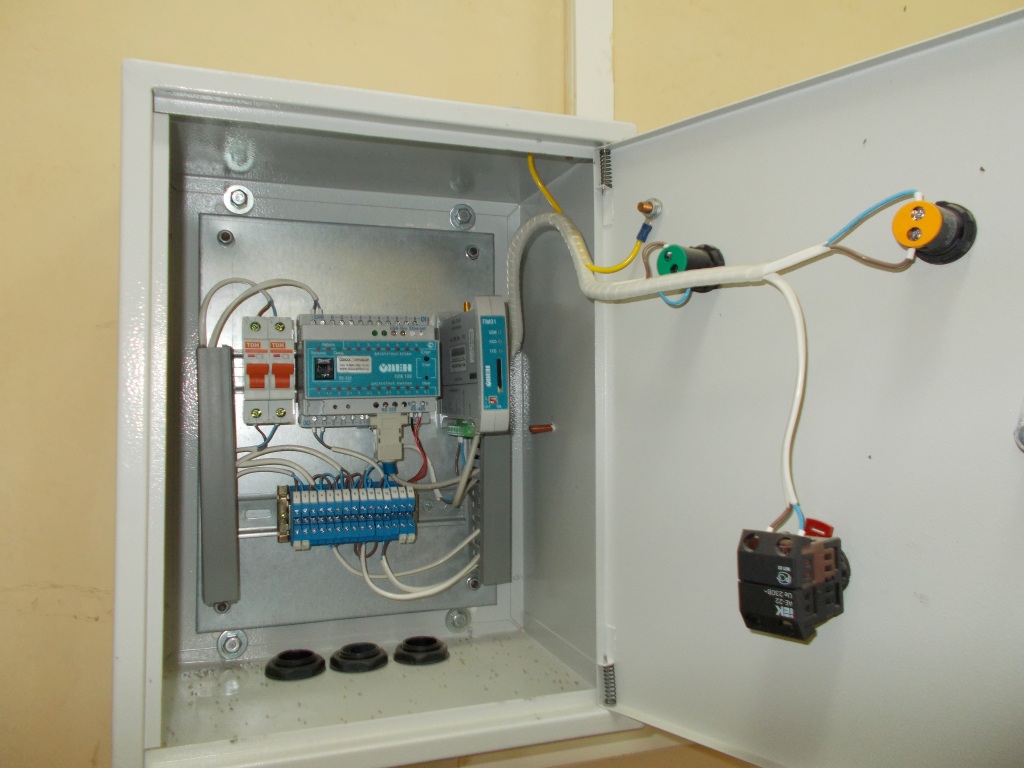 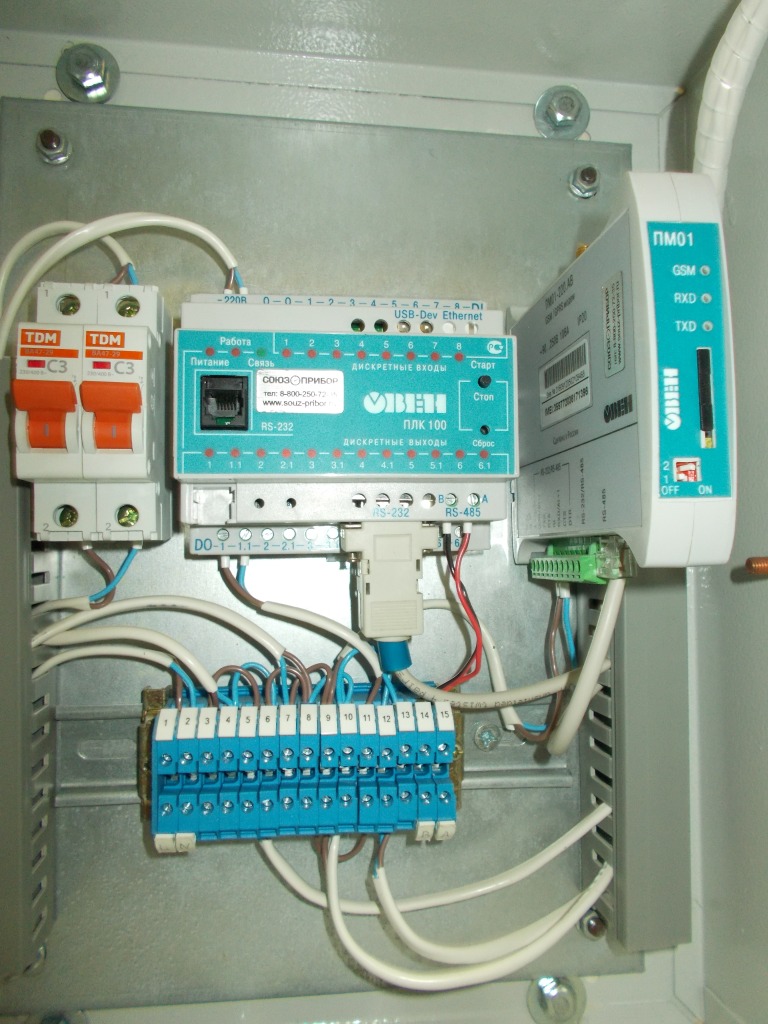 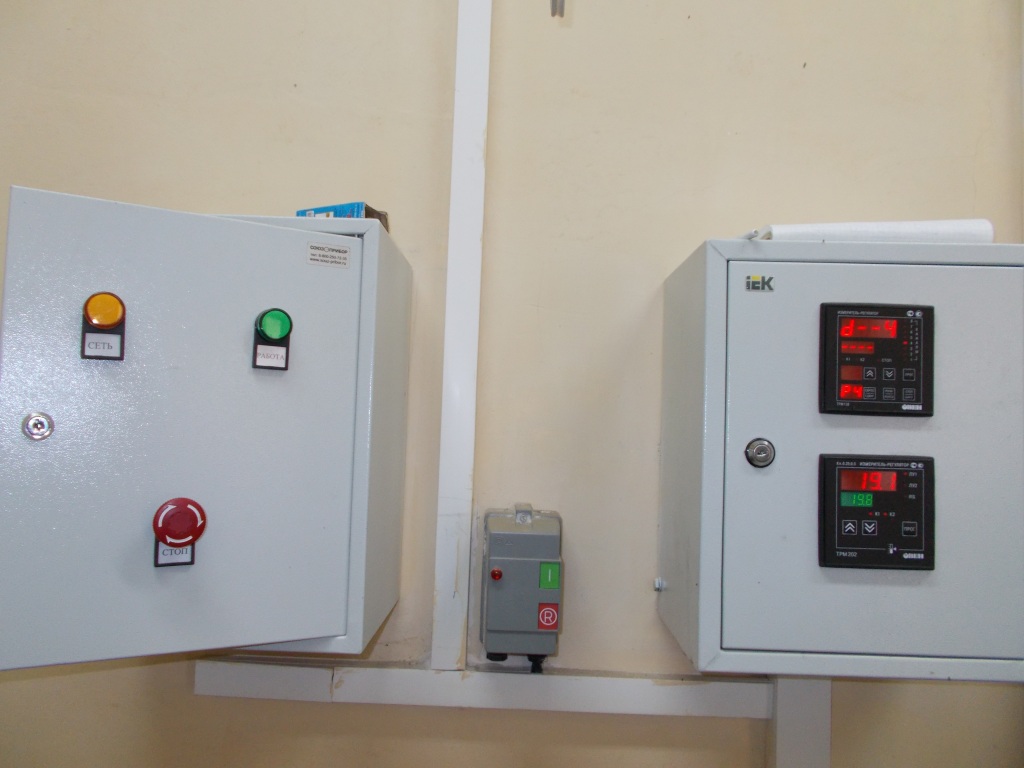 